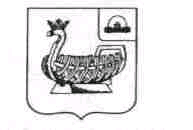 АДМИНИСТРАЦИЯ  МУНИЦИПАЛЬНОГО  ОБРАЗОВАНИЯ  - ГОРОДСКОЙ  ОКРУГ  ГОРОД  КАСИМОВ  РЯЗАНСКОЙ  ОБЛАСТИПОСТАНОВЛЕНИЕ05.07.2019                                                                                                            № 835г. КасимовО проведении торжественного мероприятия,посвященного  Дню семьи, любви и верности:чествование семейных пар	В связи с празднованием Дню семьи, любви и верности ,в исполнение плана основных общегородских мероприятий на 2019 год, утвержденного постановлением администрации муниципального образования – городской округ город Касимов от  04.02.2018 № 143, руководствуясь решением Касимовской городской Думы от 03.07.2019 года № 58/7 «О назначении главы администрации муниципального образования – городской округ город Касимов»,Уставом муниципального образования – городской округ город Касимов, администрация муниципального образования – городской округ город Касимов  ПОСТАНОВЛЯЕТ:	1. Провести торжественное мероприятие ,посвященное Дню семьи, любви и верности (далее – мероприятие) 08 июля 2019 года в 12.00  в МБУК «Дворец культуры» (малый зал).2. Утвердить сценарный план мероприятия согласно приложению 1 к настоящему постановлению.3.Утвердить смету расходов на проведение мероприятия согласно приложению 2 к настоящему постановлению.4.Финансово–казначейскому управлению администрации муниципального образования – городской округ город Касимов
 (О.А. Мелехова) обеспечить финансирование мероприятия согласно смете.5. Управлению по культуре и туризму администрации муниципального образования – городской округ город Касимов (Д.А. Кротова) обеспечить проведение  мероприятия согласно приложению 1.6. Управлению по культуре и туризму (Д.А. Кротова), управлению образования и молодежной политики (Т.В. Ермакова), отделу по физической культуре и спорту (Е.М. Сухова), управлению по организационным вопросам  и правовому обеспечению (М. Г. Тукмакова) обеспечить явку  на мероприятие согласно приложению 3 к настоящему постановлению.7. Управлению по культуре и туризму администрации муниципального образования – городской округ город Касимов (Д.А. Кротова), управлению образования и молодежной политики (Т.В. Ермакова),отделу по физической культуре и спорту (Е.М. Сухова), управлению по организационным вопросам  и правовому обеспечению (М. Г. Тукмакова)  обеспечить:– подготовку информации (текст, фотография) о награждаемых супружеских парах;–  приглашение и явку награждаемых супружеских пар.8. Рекомендовать МО МВД России «Касимовский» (А.Е. Поликша) обеспечить охрану общественного порядка  и безопасности во время проведения мероприятия.9. Рекомендовать отделу надзорной деятельности и профилактической работы Касимовского  района УНД и ПР ГУ МЧС России по Рязанской области            (Г.А. Юдин) и сектору ГО и ЧС администрации муниципального образования – городской округ город   Касимов (Д.В. Кузнецов) взять под контроль соблюдение правил пожарной безопасности во время   проведения мероприятия10. Управлению по организационным вопросам  и правовому обеспечению  (М.Г. Тукмакова) обеспечить: приглашение официальных лиц с доведением программы проведения мероприятия;довести до сведения силовых структур и  СМИ  информацию о проводимом мероприятии;подготовку и вручение наградного материала супружеским парам;приобретение и вручение цветов;фотофиксацию мероприятия; размещение в СМИ, на официальном сайте администрации муниципальном образовании – городской округ город Касимов  информации о проводимом мероприятии. 11. Контроль за исполнением настоящего постановления оставляю за собой.Глава администрациимуниципального образования – городской округ город  Касимов                                                             И.В. АвдеевИсполнитель: О.М. ТрушинаНачальник управленияпо организационным вопросами правовому обеспечению: М.Г. ТукмаковаПриложение 1к постановлению администрации муниципального образования –городской округ город Касимовот 05.07.2019 № 835Сценарный план торжественного мероприятия,посвященного Дню семьи, любви и верностиВступительные слова ведущих.Приветственное слово представителя Касимовской епархии.Блок 1. Награждение семейных пар медалью «За любовь и верность»                (на экране фото семей).Выступление главы администрации И.В. Авдеева.Вручение медали «За любовь и верность», Грамоты организационного комитета по проведению Дня семьи, любви и верности РФ.Концертный номер: Полина Костина «Любимый мой».Слова ведущих.Блок 2. Награждение семейных пар (на экране фото семей).Выступление представителя Касимовской городской Думы.Награждение семейных пар, воспитывающих приемных детей, ребенка – инвалида, многодетной семейной пары.Концертный номер: театр танца «Синяя птица» «Вейся капустка». Слова ведущих.Блок 3. Награждение семейных пар (на экране фото семей).Выступление начальника Территориальный отдел ЗАГС по г. Касимову  и Касимовскому району главного управления ЗАГС Рязанской области
Т.С. Никишкиной.Награждение семейных пар, проживших в браке 5, 25 и более 60 лет.Концертный номер: Александр и Степан Благодеровы  «Папа, поговори со мной». Слова ведущих.Блок 4. Награждение семейных пар (на экране фото семей).Выступление председателя Совета женщин Л.А. Спириной .Награждение семейных пар, воспитавших талантливых детей.Концертный номер: Алина Мишина «Гимн семьи». Заключительное слово ведущихПриложение 2к постановлению администрации муниципального образования –городской округ город Касимовот 05.07.2019 № 835Смета расходов на проведение торжественном мероприятии, посвященном  Дню семьи, любви и верности.Приложение 3к постановлению администрации муниципального образования –городской округ город Касимов                                                                                 от 05.07.2019 № 835Присутствующие на торжественном мероприятии, посвященном Дню семьи, любви и верности№КоличествоСумма(руб.) Источник финансирования1.Букеты12 шт.7 000Администрация МО ИТОГО:ИТОГО:7 000№ п\п ОрганизацияКоличество Ответственный1.Награждаемые супружеские пары24Тукмакова М.Г.Ермакова Т.В.Кротова Д.А. Сухова Е.М.Администрация м.о.10Тукмакова М.Г.2.Управление образования и молодежной политике40Ермакова Т.В.3.Отдел по физической культуре и спорту6Сухова Е.М.4.Управление по культуре и туризму 20Кротова Д.А.Итого:100